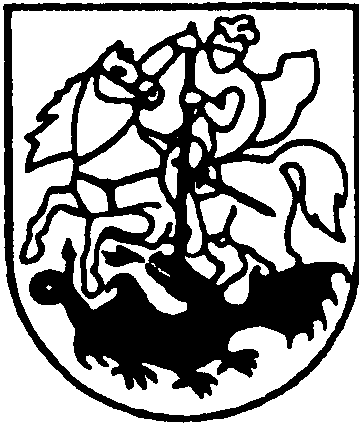 PRIENŲ RAJONO SAVIVALDYBĖS TARYBASPRENDIMASDĖL PRIENŲ RAJONO SAVIVALDYBĖS TARYBOS 2019 M. RUGSĖJO 26 D. SPRENDIMO NR. T3-237 „DĖL MOKESČIO UŽ VAIKŲ IŠLAIKYMĄ PRIENŲ RAJONO ŠVIETIMO ĮSTAIGOSE, VYKDANČIOSE IKIMOKYKLINĮ IR PRIEŠMOKYKLINĮ UGDYMĄ, NUSTATYMO TVARKOS APRAŠO PATVIRTINIMO“ PAKEITIMO2022 m. kovo 24 d. Nr. T3-79PrienaiVadovaudamasi Lietuvos Respublikos vietos savivaldos įstatymo 16 straipsnio 2 dalies 37 punktu, Lietuvos Respublikos švietimo įstatymo 70 straipsnio 11 dalimi, Prienų rajono savivaldybės taryba n u s p r e n d ž i a: 1. Pakeisti Mokesčio už vaikų išlaikymą Prienų rajono švietimo įstaigose, vykdančiose ikimokyklinį ir priešmokyklinį ugdymą, nustatymo tvarkos aprašą, patvirtintąPrienų rajono savivaldybės tarybos 2019 m. rugsėjo 26 d. sprendimu Nr. T3-237 „Dėl Mokesčio už vaikų išlaikymą Prienų rajono švietimo įstaigose, vykdančiose ikimokyklinį ir priešmokyklinį ugdymą, nustatymo tvarkos aprašo patvirtinimo“:1.1.Pakeisti 4.2 papunktį ir jį išdėstyti taip:„4.2. fiksuotas mėnesio mokestis vaiko ugdymo(si) reikmėms tenkinti ir ugdymo(si) aplinkai gerinti (pagal ikimokyklinio ugdymo programą ugdomiems vaikams, išskyrus karo pabėgėlių iš Ukrainos šeimose augančius vaikus).“1.2. Pakeisti 5 punktą ir jį išdėstyti taip:„5. Vaiko dienos maitinimo normos mokestis:5.1. ankstyvojo amžiaus vaikų grupėje – 3,24 Eur; 5.2. ikimokyklinio amžiaus vaikų grupėje – 3,60 Eur;  5.3. priešmokyklinio amžiaus vaikų grupėje (kai grupės veiklos trukmė 10 val. 30 min. per dieną) – 3,60 Eur (arba 1,90 Eur tėvams neatsisakius nemokamų vaiko pietų pagal Lietuvos Respublikos socialinės paramos mokiniams įstatymą);5.4. savaitinėse ankstyvojo amžiaus vaikų grupėse – 3,58 Eur;   5.5. savaitinėse ikimokyklinio amžiaus vaikų grupėse – 4,00 Eur;  5.6. vaiko dienos maitinimo normos mokestį galima sumažinti tėvų (globėjų) prašymu, kuris gali būti pateiktas mokyklos vadovui vaikui pradėjus lankyti ikimokyklinio ar priešmokyklinio ugdymo grupę ir vėliau (tokiu atveju prašymas pateikiamas iki einamojo mėnesio 20 d., o vaiko dienos maitinimo normos mokestis perskaičiuojamas nuo ateinančio mėnesio 1 d.), kai atsisakoma: 5.6.1. pusryčių – 30 proc.;5.6.2. pietų – 45 proc. (tik ikimokyklinio ugdymo grupėse);5.6.3. vakarienės – 25 proc.5.7. tėvų prašymas dėl vaiko dienos maitinimo normos sumažinimo negali prieštarauti Lietuvos Respublikos sveikatos apsaugos ministro 2011 m. lapkričio 11 d. įsakymu Nr. V-964 patvirtintame Vaikų maitinimo organizavimo tvarkos apraše numatytiems reikalavimams; 5.8. ikimokyklinį ir priešmokyklinį ugdymą organizuojančios mokyklos turi užtikrinti ugdytinių maitinimą pagal reglamentuojančius teisės aktus.“1.3. Pakeisti 7 punktą ir jį išdėstyti taip:„7. Mokesčio ugdymo(si) reikmėms tenkinti ir ugdymo(si) aplinkai gerinti bei sutaupytos vaiko dienos maitinimo normos lėšos (kai viešųjų pirkimų metu maitinimo paslaugos teikėjas pasiūlo kokybės reikalavimus atitinkančią, tačiau mažesnę, nei nustatyta Apraše, kainą) yra skiriamos ugdymo, higienos priemonėms, renginiams organizuoti, inventoriui įsigyti. Šios lėšos naudojamos pagal švietimo įstaigos vadovo patvirtintą mokesčio, skirto ugdymo reikmėms tenkinti, panaudojimo tvarkos aprašą.“1.4. Pakeisti 8.3 papunktį ir jį išdėstyti taip:„8.3. socialines pašalpas gaunančių šeimų vaikai (nuo pašalpos skyrimo mėnesio, pateikus Prienų rajono savivaldybės administracijos Socialinės paramos skyriaus pažymą) ir vaikai, kurie auga šeimose, kurioms teikiamos socialinio darbuotojo paslaugos Atvejo vadybos tvarkos aprašo, patvirtinto Lietuvos Respublikos socialinės apsaugos ir darbo ministro 2018 m. kovo 29 d. įsakymu Nr. A1-141, nustatyta tvarka (pateikus Prienų rajono savivaldybės administracijos Socialinės paramos skyriaus pažymą);“.1.5. Papildyti Aprašą 8.4ir 8.5 papunkčiais:„8.4. vaikai, kuriems Savivaldybės administracijos direktoriaus įsakymu yra paskirtas privalomas ikimokyklinis ugdymas (pagal Savivaldybės administracijos  direktoriaus įsakymą);8.5. karo pabėgėlių iš Ukrainos šeimose augantys vaikai.“1.6. Pakeisti 9 punktą ir jį išdėstyti taip:„9. Vaiko dienos maitinimo normos mokestis mažinamas 50 procentų:9.1. jei vaikas turi tik vieną iš tėvų (vienas iš tėvų miręs, nenurodytas vaiko gimimo liudijime, teismo pripažintas nežinia kur esančiu ar paskelbtas mirusiu), pateikus tai patvirtinančius dokumentus;9.2. jei šeima augina tris ir daugiau vaikų (vaikai iki 18 metų (pateikus šeimos sudėties pažymą) ir vyresni iki 24 metų, jei mokosi dieninėse visų tipų mokyklose (pateikus pažymas iš mokyklų);9.3. jei vienas iš mokinių ar studentų šeimos tėvų mokosi mokymo įstaigos dieniniame skyriuje (pateikus mokymo įstaigos pažymą);9.4. jei vienas iš tėvų atlieka karinę tarnybą (pateikus šią tarnybą administruojančios institucijos pažymą);9.5. jei vaikui nustatyta globa.“1.7. Pakeisti 16 punktą ir jį išdėstyti taip:„16. Socialinės paramos skyriaus išduota pažyma apie socialines pašalpas galioja nuo pašalpos skyrimo mėnesio ne ilgiau kaip 3 mėnesius. Pažyma švietimo įstaigai pateikiama ne vėliau kaip iki mėnesio, kai ji buvo išduota, pabaigos.“1.8. Pakeisti 18 punktą ir jį išdėstyti taip:„18. Šeimos sudėties pažymos pateikiamos kartą per metus.“2. Nustatyti, kad šis sprendimas įsigalioja nuo 2022 m. balandžio 1 d.Šis sprendimas per vieną mėnesį nuo jo paskelbimo ar įteikimo dienos gali būti skundžiamas Lietuvos Respublikos administracinių bylų teisenos įstatymo nustatyta tvarka Lietuvos Respublikos administracinių ginčų komisijos Kauno apygardos skyriui (Laisvės al. 36, Kaunas) arba Regionų apygardos administraciniam teismui bet kuriuose teismo rūmuose (Šiaulių rūmai, Dvaro g. 80, Šiauliai; Panevėžio rūmai, Respublikos g. 62, Panevėžys; Klaipėdos rūmai, Galinio Pylimo g. 9, Klaipėda; Kauno rūmai, A. Mickevičiaus g. 8A, Kaunas).Savivaldybės meras 				                Alvydas Vaicekauskas